Vim Li Cas Kev Suav Pejxeem Thiaj Tseemceeb RauCov Hluas Thiab Me Nyuam Yaus Neeg Esxia Asmeslikas Hnub Tuaj Qab TebTxhua txhua 10 xyoo, tsoom fwv U.S. yuav tsum tau suav txhua tus neeg nyob rau teb chaws Asmeslikas los ntawm kev sojntsuam hu tias “kev suav pejxeem.” Kev suav pejxeem zaum tom ntej no poob rau lub 3 hlintuj xyoo 2020, thiab nws yuav muaj feem txog ntawv kev faib tsoom fwb pob nyiaj $800 billion tuaj mus rau tej zej zog thoob teb chaw. Neeg EsXia Asmesliskas (SEAA) tsev neeg muaj feem ntsib tej teeb meem muaj nram qab no ntau dua thaum lawv loj hlob tuaj, ua rau nyuaj rau lawv koom kev suav pejxeem.Muaj neeg coob nyob ua ib tseLoj hlob tuaj tsis paub lus Askiv zooMuaj pog thiab yawg yog cov saib xyuas thiab tuSAIB ZOO KOM COV ME NYUAM ESXIA ASMESLIKAS QAB TEB HNUB TUAJ RAUG SUAVMe nyuam muaj hnub nyug 0-4 xyoos yog cov siab tshaj uas suav tsis thoob thiab siab tshaj uas raug tshem tawm tsis suav dua lwm pab pawg rau xyoo 2010 kev suav pejxeem. Nov ua rau 36 lub xeev swb tsis tau txais nyiaj ntawm pob nyiaj $560 billion txhua xyoo los pab rau cov khoos kas pab cuam, nrog rau Medicaid, kev pab rau me nyuam kev kho mob nkeeg, niam qhuav txiv qhuav, pab kev txais me nyuam lost tu, thiab saib xyuas me nyuam.KOJ PUAS TAU PAUB?SEAAs tseem yog cov hluas neeg ntau piv rau tag nrho cov neeg US:Ntau tshaj 40% hmong Asmelikas yog cov muaj hnub nyug nqi tshaj 19 xyoos; yog ib feem hluas coob tshaj piv rau lwm pab pawg neeg txawv thiab lwm pab pawg neeg Esxia. Cov hluas hmoob coob ob npaug cov neeg tawv dawb.Hmoob Asmeliskas muaj cov me nyuam yaus (0-9 xyoo) siab tshaj piv rau lwm haiv pawg neeg thiab lwm pab pawg neeg SEAA.Nplog, Khabmeem, thiab Nyablaj Asmesliskas kuj muaj cov me nyuam yaus coob siab tshaj nrab 18.3%, 16.9%, thiab 13.8% sib raws ntsaws piv rau 12.8% rau tag nrho US cov me nyuam.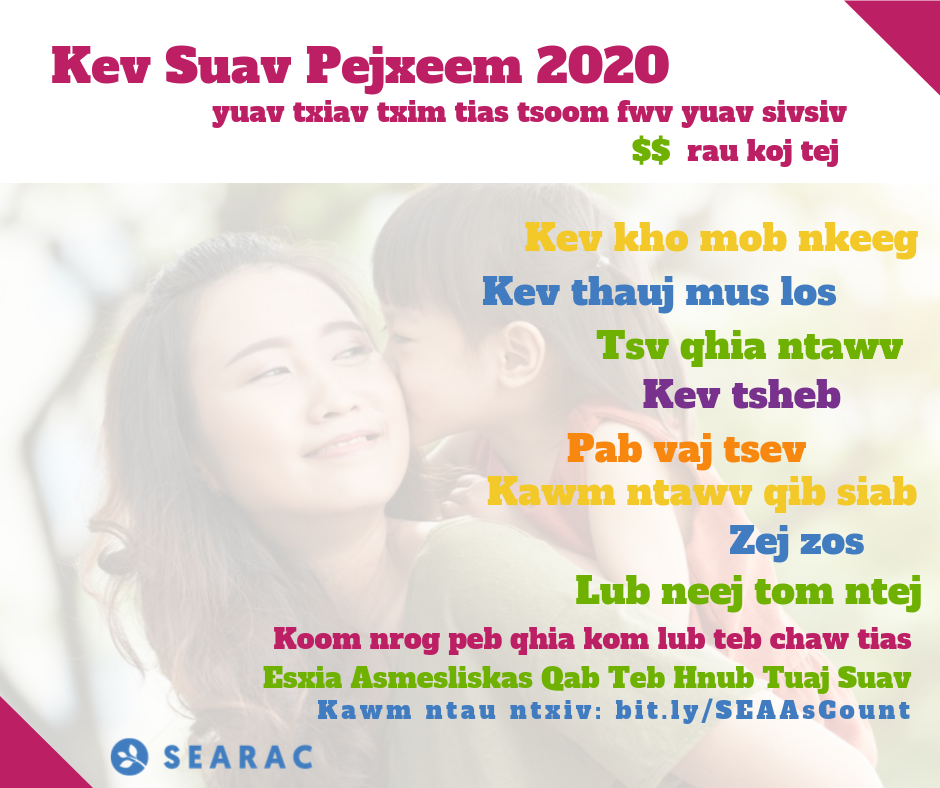 Nplog, Khabmeem, Hmoob, thiab Nyablaj Asmesliskas muaj coob siab tshaj nrab uas yog pog thiab yawg nyob nrog cov xeeb ntxwv 9.3%, 9.1%, 8.8%, thiab 6.2%, sib raws ntsaws, piv rau 3.6% rau tag nrho cov pej xeem US—ib qho qhia tias nws yog ib yam nyuab rau ntawm kev suav cov me nyuam yaus.Cov Lus Nug Nquag nugVIM LI CAS PEB THIAJ LI KHE SAIB ZOO KOM PEB COV ME NYUAM YUAV TSUM RAUG SUAV?Kev suav pejxeem txiav txim tau tias yuav faib kev pab tuaj mus rau cov khoos kas tseem ceeb li cas thiab kev pab cuam rau me nyuam, nrog rau tsev qhia ntawv thiab khoos kas qhia ntawv (Head Start, Title I pob nyiaj pab rau kev kawm kom zoo rau cov me nyuam kawm poob qab), kev pab cuam pejxeem dawb (poj niam, me nyuam mos, thiab nyiaj pab khoom noj rau me nyuam, SNAP los yog food stamps, thiab kev kho mob nkeeg Medicaid, CHIP), thiab ntau yam. Koom nrog kev suav pejxeem pab kom muaj tseeb tias peb tej me nyuam tau txais khoos kas thiab kev pab cuam lawv xav tau los pab kom lawv noj qab nyob zoo, muaj zog muaj sia, thiab vam meej rau lawm yav tom ntej! Saib zoo tias koj suav txhua tus neeg nrog koj nyob hauv koj lub tsev rau hnub suav pejxeem (4 hlintuj tim 1, 2020), nrog rau me nyuam, xeeb ntxwv, ntxhai kwv ntxhais tij, tub kwv tub tij, thiab phooj ywg tej me nyuam.PEB YUAV SUAV COV ME NYUAM NIAM TXIV SIB NRAUJ ES COV ME NYUAM SIB FAIB NYOB NROG OB LEEG YOG TIAS LAWV MUAJ NTAU TSHAJ IB LUB TSEV?Yuav tsum suav cov me nyuam no rau hnub suav pejxeem rau ntawm lub tsev lawv nyob hnub suav ( 4 hli tim 1, 2020) ntawv.KUV YUAV SUAV KUV TUS ME NYUAM MUS NYOB KAWM NTAWV DEB TSEV RAU NTAWM TSEV KAWM NTAWV QIB SIAB LI CAS?Cov me nyuam kawm ntawv qib siab yuav tsum raug suav nyob rau ntawm qhov chaw lawv nyob kawm ntawv rau hnub suav pejxeem (4 hli ntuj tim 1, 2020).TUS POJ NIAM TSEEM TAB TOM MUAJ ME NYUAM HAUV PLAB YUAV SUAV NWS TUS ME NYUAM LI CAS?Koj yuav tsum suav txhua tus neeg nyob hauv koj lub tseb rau hnub suav pejxeem (4 hlu ntuj tim 1, 2020). Yog tus me nyuam tseem tsis tau yug, ces tsis txhob suav lawv.Nqis Tes UasKev raug suav yogi b lub zog loj! Tso npe ua ib tug sawv cev ntawm kev suav pejxeem xyoo 2020 thiab pab kom lawv hnov thiab pom txog tag nrho cov neeg Esxia Asmeslikas. Kawm ntau ntxiv: bit.ly/SEARACCensusPledge KOJ YUAV UA LI CAS THIAJ PAUB MEEJ TIAS KOJ RAUG SUAV LAWM?Teb koj daim ntawv suav pejxeem. Qhia koj tej phooj ywg thiab tsev neeg txog kev suav pejxeem thiab piav qhia tias kev koom nws tseem ceeb heev.Qhia mus rau cov ntsiab lus qhia li muaj seb thaum twg daim ntawv mam tuaj, yuav teb li cas, muaj hom lus dab tsi pab txawb txhai, thiab ntau ntau ntxiv.Ua hauj lwm rau qhov chaw suav pejxeem ua ib tug neeg ua hauj lwm suav neeg – ua tus neeg mus rau tib neeg tej vaj tse mus suav lawv yog lawv tsis teb cov ntawv suav pejxeem rov qab. Tshawb lus qhia ntau ntxiv ntawmno!Ua tsaug rau peb cov tau muab kev koom tes cov neeg nyob nkoj SOS-Houston, Tsev neeg Khab Meem nyob Santa Ana, Freedom, Inc., Fresno Center, thiab Lu-Mien Community Services rau nej kev txhawb pab txhais ntaub ntawv. Cov ntsiab lus txhais ua ntaub ntawv Word version pub rub tau (download) thiab kho kom haum rau ntau lub zej zog sib txawv. Yog muaj lus nug ntau ntxiv, nug tau searac@searac.org.